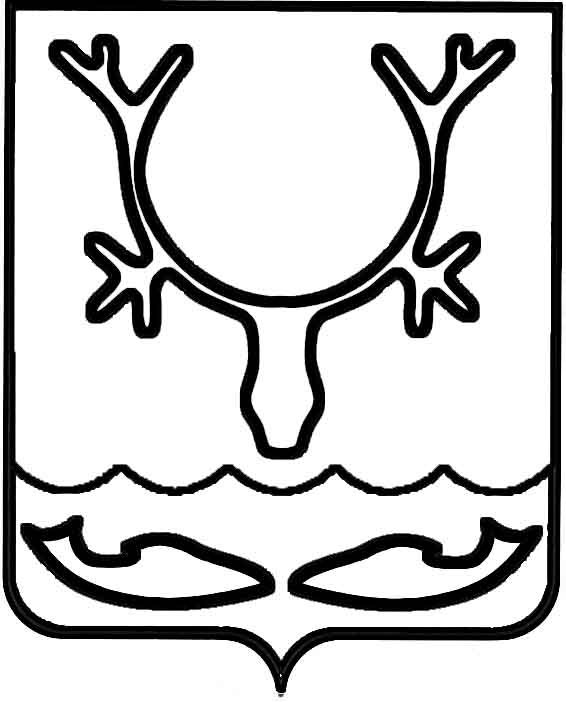 Администрация муниципального образования
"Городской округ "Город Нарьян-Мар"ПОСТАНОВЛЕНИЕО внесении изменений в Порядок предоставления выплаты председателям территориальных общественных самоуправлений в МО "Городской округ "Город Нарьян-Мар", утвержденный постановлением Администрации МО "Городской округ "Город Нарьян-Мар" от 24.12.2018 № 1108В соответствии с пунктом 11 статьи 27 Федерального закона от 06.10.2003
№ 131-ФЗ "Об общих принципах организации местного самоуправления 
в Российской Федерации", пунктом 4 статьи 31 Устава муниципального образования "Городской округ "Город Нарьян-Мар", пунктом 9.4 статьи 9 Положения 
"О территориальном общественном самоуправлении в муниципальном образовании "Городской округ "Город Нарьян-Мар", утвержденного решением Совета городского округа "Город Нарьян-Мар" от 29.03.2018 № 501-р, постановлением Администрации МО "Городской округ "Город Нарьян-Мар" от 31.08.2018 № 583 "Об утверждении муниципальной программы муниципального образования "Городской округ "Город Нарьян-Мар" "Развитие институтов гражданского общества в муниципальном образовании "Городской округ "Город Нарьян-Мар" Администрация муниципального образования "Городской округ "Город Нарьян-Мар" П О С Т А Н О В Л Я Е Т:Внести в Порядок предоставления выплаты председателям территориальных общественных самоуправлений в МО "Городской округ "Город Нарьян-Мар", утвержденный постановлением Администрации МО "Городской округ "Город Нарьян-Мар" от 24.12.2018 № 1108, следующие изменения:Абзац третий пункта 1.1. изложить в следующей редакции:"- территориальное общественное самоуправление – самоорганизация граждан по месту их жительства на части территории городского округа для самостоятельного и под свою ответственность осуществления собственных инициатив по вопросам местного значения;".Пункт 1.6 изложить в следующей редакции:"1.6. Организационное обеспечение деятельности Комиссии осуществляет отдел по работе с общественными организациями Администрации МО "Городской округ "Город Нарьян-Мар" (далее – Отдел).Порядок формирования и порядок деятельности Комиссии утверждается постановлением Администрации МО "Городской округ "Город Нарьян-Мар".".Пункт 2.1 изложить в следующей редакции:"2.1. Основанием для предоставления выплаты председателю ТОС является Соглашение о предоставлении выплаты председателю ТОС, заключенное 
между Администрацией МО "Городской округ "Город Нарьян-Мар" и председателем ТОС, по форме согласно Приложению 1 к настоящему Порядку (далее – Соглашение).".Пункт 2.3 изложить в следующей редакции:"2.3. Заявление представляется в Администрацию МО "Городской округ "Город Нарьян-Мар" непосредственно или направляется по почте. Поступившие заявления проверяются Отделом в течение 5 (пяти) рабочих дней со дня поступления 
на соответствие требованиям, установленным пунктом 2.2 настоящего Порядка.В случае соответствия документов требованиям пункта 2.2 настоящего Порядка Отделом в срок не позднее 5 (пяти) рабочих дней со дня проверки документов подготавливается проект Соглашения, который направляется председателю ТОС 
для подписания.В случае несоответствия документов требованиям пункта 2.2 настоящего Порядка Отделом в срок не позднее 5 (пяти) рабочих дней со дня проверки документов подготавливается письмо о невозможности заключить Соглашение.".Абзацы первый и второй пункта 2.4 изложить в следующей редакции:"2.4. Для предоставления выплаты председатель ТОС представляет 
в Администрацию МО "Городской округ "Город Нарьян-Мар" следующие документы:- отчет о деятельности председателя ТОС за отчетный период по форме согласно Приложению 4 к настоящему Порядку (далее – Отчет);".Пункт 2.5 изложить в следующей редакции:"2.5. Отчетным периодом для представления Отчета является квартал.Отчет и иные документы, предусмотренные пунктом 2.4 настоящего Порядка, председателем ТОС представляются не позднее 30 числа месяца, следующего 
за отчетным периодом.".Пункт 2.6 изложить в следующей редакции:"2.6. Проверку Отчета и представленных документов, расчет размера выплаты, подготовку заключения проводит Отдел в срок не позднее 10 (десяти) рабочих дней со дня окончания срока для представления Отчета.".Пункт 2.7 изложить в следующей редакции:"2.7. Отчет рассматривается на заседании Комиссии в течение 10 (десяти) рабочих дней с даты окончания срока, установленного для подготовки заключения.".Пункт 2.8 изложить в следующей редакции:"2.8. Комиссия оценивает Отчет на основании критериев оценки деятельности председателя ТОС, установленных в Приложении 3 к настоящему Порядку.Решение о присвоении председателю ТОС соответствующей категории принимается Комиссией на основе анализа Отчета, представленных документов 
и заключения Отдела в зависимости от количества баллов:I категория – от 40 баллов и выше;II категория – от 30 до 39 баллов;III категория – от 21 до 29 баллов;IV категория – от 10 до 20 баллов.".Пункт 2.9. изложить в следующей редакции:"2.9. Решение Комиссии оформляется протоколом, который изготавливается 
в течение срока, установленного пунктом 2.7 настоящего Положения.".Абзацы второй и третий пункта 2.11 изложить в следующей редакции:"- наличие Соглашения, заключенного между Администрацией МО "Городской округ "Город Нарьян-Мар" и председателем ТОС на дату окончания отчетного периода;- наличие отчета о деятельности председателя ТОС за квартал;".Подпункты б) и в) пункта 4.2 исключить.Подпункт г) пункта 4.2 изложить в следующей редакции:"г) при наступлении основания для прекращения выплат, предусмотренных пунктом 3.1 настоящего Порядка.".Пункт 4.3 изложить в следующей редакции:"4.3. В случае установления Отделом фактов, указанных в пункте 3.1 настоящего Порядка, Отдел направляет уведомление в адрес председателя ТОС 
о необходимости возврата выплаты в бюджет города в течение 15 (пятнадцати) дней со дня получения уведомления. В случае направления уведомления почтовым отправлением уведомление считается полученным по истечении 30 (тридцати) дней со дня его направления.".Абзац второй пункта 4.4 изложить в следующей редакции:"- нарушение сроков предоставления отчетности, установленных пунктом 2.5 настоящего Порядка;".Абзац третий пункта 4.4 изложить в следующей редакции:"- отсутствие Соглашения, заключенного между Администрацией МО "Городской округ "Город Нарьян-Мар" и председателем ТОС на дату окончания отчетного периода;".В приложении 1 пункт 4.1.1 изложить в следующей редакции:"4.1.1. Ежеквартально в сроки, установленные п. 2.5 Порядка, предоставлять Отчет о проделанной работе.".Приложение 3 изложить в следующей редакции:"Приложение 3к Порядку предоставления выплатыпредседателям территориальныхобщественных самоуправленийв муниципальном образовании"Городской округ "Город Нарьян-Мар"Критерииоценки деятельности председателя ТОС".Приложение 4 изложить в следующей редакции:"Приложение 4к Порядку предоставления выплатыпредседателям территориальныхобщественных самоуправленийв муниципальном образовании"Городской округ "Город Нарьян-Мар"Отчет о деятельности председателя ТОСИнформационно-аналитический отчет председателя ТОС должен включать 
в себя следующую информацию:-	описание содержания проделанной работы в соответствии с годовым календарным планом с указанием фактического срока реализации мероприятий, 
с приложением документов, подтверждающих проведение мероприятий: рекомендательные письма, статьи, копии дипломов, благодарственных писем, фотографии, иные документы и информационные материалы о деятельности ТОС;-	сведения о количестве проведенных собраний (конференций) граждан, заседаний коллегиального органа ТОС с приложением копий протоколов;-	достигнутые результаты;-	оценка успешности проведенных мероприятий;-	недостатки, выявленные в ходе реализации мероприятий.".Настоящее постановление вступает в силу после его официального опубликования.09.12.2019№1206№ п/пКритерии оценкиЗначение Оценка значения за квартал1Периодичность проведения собраний членов ТОС по вопросам деятельности ТОС, проведение заседаний Совета (Комитета) ТОСколичество собраний членов ТОС, заседаний Совета (Комитета) ТОС1 раз – 3 балла, 2 и более – 5 баллов2Количество поступивших председателю Совета (Комитета) ТОС обращений от граждан, по которым приняты положительные решенияобщее количество обращений граждан, количество обращений граждан по которым приняты положительные решениядо 3 обращений – 3 балла, 3 и более – 5 баллов3Организация и осуществление мероприятий по работе с детьми и молодежьюколичество мероприятий, форма проведения мероприятий (встреча, семинар, праздник, иное)до 3 раз – 3 балла, 3 и более – 5 баллов4Организация культурно-массовых, спортивных мероприятий, мероприятий в рамках действующих творческих клубов по интересам на базе ТОСколичество мероприятийдо 3 раз – 3 балла, 3 и более – 5 баллов5Участие в мероприятиях, направленных на предупреждение правонарушений, охрану общественного порядка количество выявленных фактов правонарушений, общественного порядка, подтвержденных документальнодо 2 фактов – 
1 балл, 
2 и более – 
3 балла6Организация и участие в мероприятиях, направленных на охрану окружающей среды, в том числе организация и проведение работ по санитарной очистке территорииколичество мероприятийдо 2 мероприятий - 3 балла, 2 и более – 
5 баллов7Благоустройство территории ТОС, в том числе озеленение, установка вазонов, малых архитектурных форм, детских, спортивных площадок и иноеколичество и наименование мероприятийдо 2 мероприятий – 3 балла, 2 и более – 
5 баллов8Организация и участие в мероприятиях, направленных на профилактику пожарной безопасности количество мероприятийдо 2 мероприятий – 1 балл, 
2 и более – 
3 балла9Содействие в выявлении фактов сноса зеленых насаждений количество обращений в органы местного самоуправлениядо 2 обращений – 1 балл, 2 и более – 3 балла10Содействие в выявлении фактов нарушения правил благоустройства, содержания домашних животных, фактов самовольного строительства домов, сооружений, гаражей и пристроек к ним на территории ТОСколичество обращений в уполномоченные органы, специализированные организации, органы государственной власти и местного самоуправления по выявленным фактамдо 2 обращений – 1 балл, 2 и более – 3 балла11Самостоятельное решение вопросов местного значенияколичество решенных вопросов, тематикадо 2 вопросов – 
1 балл, 2 и более – 3 балла12Участие в организации деятельности по накоплению, сбору, транспортированию, обработке, утилизации, обезвреживанию, захоронению твердых коммунальных отходов, в частности проведение разъяснительной работы о необходимости заключения договоров на вывоз ТКОколичество встреч с населениемдо 2 раз – 1 балл, 2 и более – 
3 балла13Информирование населения о деятельности органа ТОС в средствах массовой информации, в том числе в социальных сетяхколичество публикацийдо 5 раз – 1 балл, 5 и более – 
3 балла№ п/пКритерии оценкиЗначение Содержание1Периодичность проведения собраний членов ТОС по вопросам деятельности ТОС, проведение заседаний Совета (Комитета) ТОСколичество собраний членов ТОС, заседаний Совета (Комитета) ТОС2Количество поступивших председателю Совета (Комитета) ТОС обращений от граждан, по которым приняты положительные решенияобщее количество обращений граждан, количество обращений граждан по которым приняты положительные решения3Организация и осуществление мероприятий по работе с детьми и молодежьюколичество мероприятий, форма проведения мероприятия (встреча, семинар, праздник, иное)4Организация культурно-массовых, спортивных мероприятий, мероприятий в рамках действующих творческих клубов по интересам на базе ТОСколичество мероприятий5Участие в мероприятиях, направленных на предупреждение правонарушений, охрану общественного порядка количество выявленных фактов правонарушений, общественного порядка, подтвержденных документально6Организация и участие в мероприятиях, направленных на охрану окружающей среды, в том числе организация и проведение работ по санитарной очистке территории количество мероприятий7Благоустройство территории ТОС, в том числе озеленение, установка вазонов, малых архитектурных форм, детских, спортивных площадок и иноеколичество и наименование мероприятий8Организация и участие в мероприятиях, направленных на профилактику пожарной безопасности количество мероприятий9Содействие в выявлении фактов сноса зеленых насаждений количество обращений 
в органы местного самоуправления10Содействие в выявлении фактов нарушения правил благоустройства, содержания домашних животных, фактов самовольного строительства домов, сооружений, гаражей и пристроек к ним на территории ТОСколичество обращений 
в уполномоченные органы, специализированные организации, органы государственной власти 
и местного самоуправления по выявленным фактам11Самостоятельное решение вопросов местного значенияколичество решенных вопросов, тематика12Участие в организации деятельности по накоплению, сбору, транспортированию, обработке, утилизации, обезвреживанию, захоронению твердых коммунальных отходов, в частности проведение разъяснительной работы о необходимости заключения договоров на вывоз ТКОколичество встреч 
с населением13Информирование населения о деятельности органа ТОС
в средствах массовой информации, в том числе в социальных сетяхколичество публикацийГлава города Нарьян-Мара О.О. Белак